Прошу Вас разместить на официальных сайтах органов местного   самоуправления информацию о результатах проверки исполнения законодательства о муниципальной собственности.М.А. Морева, тел. 8(49432)31674Прокуратурой Красносельского района в ходе проверки исполнения требований законодательства в сфере муниципальной собственности установлено, что на территории Боровиковского сельского поселения имеются бесхозяйные объекты газоснабжения – 11 газопроводов к жилым многоквартирным домам, общей протяженностью около 5 км.Однако указанные объекты в чьей-либо собственности не находятся, на балансе не состоят, эксплуатирующей организации не имеют, не числятся в реестре объектов муниципальной собственности.В силу положений статьи 225 ГК РФ бесхозяйной является вещь, которая не имеет собственника или собственник которой неизвестен либо, если иное не предусмотрено законами, от права собственности на которую собственник отказался. Бесхозяйные недвижимые вещи принимаются на учет органом, осуществляющим государственную регистрацию права на недвижимое имущество, по заявлению органа местного самоуправления, на территории которого они находятся.В целях сохранности данных объектов, использования их по назначению, а также обеспечения бесперебойного получения жителями сельского поселения коммунальных услуг надлежащего качества, прокуратурой района в суд направлено исковое заявление к администрации Боровиковского сельского поселения о возложении обязанности поставить на учет бесхозяйный газопровод.Решением Красносельского районного суда требования прокурора удовлетворены. Его исполнение взято на контроль.Главам администраций  городского поселения поселок Красное-на-Волге, Боровиковского, Сидоровского, Чапаевского, Шолоховского, Подольского, Прискоковского, Гридинского сельских поселений, Красносельского муниципального района Костромской области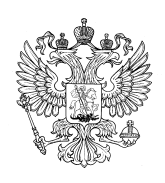 ПРОКУРАТУРА РОССИЙСКОЙ ФЕДЕРАЦИИПРОКУРАТУРА КОСТРОМСКОЙ ОБЛАСТИПРОКУРАТУРАКРАСНОСЕЛЬСКОГО РАЙОНАул. Республиканская, 19, п. Красное-на-Волге, Костромская область, 157940,тел. 8 (49432) 2-20-78ПРОКУРАТУРА РОССИЙСКОЙ ФЕДЕРАЦИИПРОКУРАТУРА КОСТРОМСКОЙ ОБЛАСТИПРОКУРАТУРАКРАСНОСЕЛЬСКОГО РАЙОНАул. Республиканская, 19, п. Красное-на-Волге, Костромская область, 157940,тел. 8 (49432) 2-20-78ПРОКУРАТУРА РОССИЙСКОЙ ФЕДЕРАЦИИПРОКУРАТУРА КОСТРОМСКОЙ ОБЛАСТИПРОКУРАТУРАКРАСНОСЕЛЬСКОГО РАЙОНАул. Республиканская, 19, п. Красное-на-Волге, Костромская область, 157940,тел. 8 (49432) 2-20-78ПРОКУРАТУРА РОССИЙСКОЙ ФЕДЕРАЦИИПРОКУРАТУРА КОСТРОМСКОЙ ОБЛАСТИПРОКУРАТУРАКРАСНОСЕЛЬСКОГО РАЙОНАул. Республиканская, 19, п. Красное-на-Волге, Костромская область, 157940,тел. 8 (49432) 2-20-78ПРОКУРАТУРА РОССИЙСКОЙ ФЕДЕРАЦИИПРОКУРАТУРА КОСТРОМСКОЙ ОБЛАСТИПРОКУРАТУРАКРАСНОСЕЛЬСКОГО РАЙОНАул. Республиканская, 19, п. Красное-на-Волге, Костромская область, 157940,тел. 8 (49432) 2-20-78на №на №отПрокурор районастарший советник юстиции  С.М. Добровэл.подпись